       Dragon’s Den Questions	Name: ____________________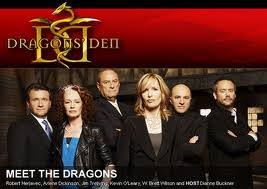 For EACH presentation, please answer the following questions in full sentencesPresentation #1: What is the name of the business/business idea?What are the financial details of the business proposition? (E.g. how much money are they asking for?  What percentage of the company are they offering?)What did you like about the presentation?What do you think they could have improved on?Was a deal made? (If so, what were the details of the deal, what Dragon(s) made the deal, and do you think it was a good deal?) If not, why was a deal not made?Presentation #2:1. What is the name of the business/business idea?2. What are the financial details of the business proposition? (E.g. how much money are they asking for?  What percentage of the company are they offering?)What did you like about the presentation?What do you think they could have improved on?Was a deal made? (If so, what were the details of the deal, what Dragon(s) made the deal, and do you think it was a good deal?) If not, why was a deal not made?